ООО «СТРОЙКОМ»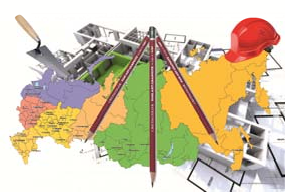 153023, г.  Иваново, ул. Революционная, д.20Б, 1007Тел./ф.: (4932) 34-47-79E-mail: iv-str@yandex.ruЧлен СРО Ассоциация проектировщиков «Проектирование дорог и инфраструктуры» Регистрационный номер в гос. реестре СРО-П-168-22112011Регистрационный номер в реестре членов 040313/583, дата регистрации 04.03.2013«Разработка проектно-сметной документации на объект: Строительство газопровода низкого давления по д. Путятино Гаврилово-Посадского района Ивановской области»ПРОЕКТНАЯ ДОКУМЕНТАЦИЯПРОЕКТ МЕЖЕВАНИЯ ТЕРРИТОРИИ (МАТЕРИАЛЫ ПО ОБОСНОВАНИЮ)01293/20-ПМТ.МОИваново, 2020ООО «СТРОЙКОМ»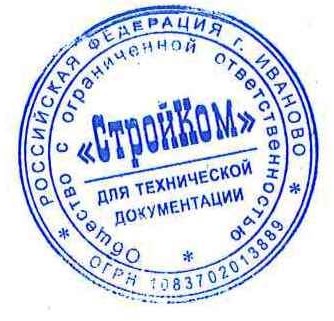 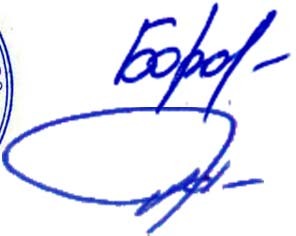 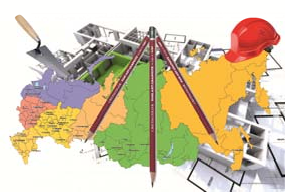 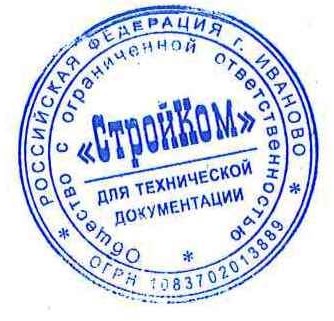 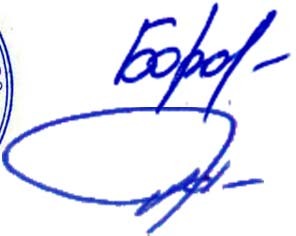 153023, г.  Иваново, ул. Революционная, д.20Б, 1007Тел./ф.: (4932) 49-44-33, 58-13-23E-mail: iv-str@yandex.ruЧлен СРО Ассоциация проектировщиков «Проектирование дорог и инфраструктуры» Регистрационный номер в гос. реестре СРО-П-168-22112011Регистрационный номер в реестре членов 040313/583, дата регистрации 04.03.2013«Разработка проектно-сметной документации на объект: Строительство газопровода низкого давления по д. Путятино Гаврилово-Посадского района Ивановской области»ПРОЕКТНАЯ ДОКУМЕНТАЦИЯПРОЕКТ МЕЖЕВАНИЯ ТЕРРИТОРИИ (МАТЕРИАЛЫ ПО ОБОСНОВАНИЮ)01293/20-ПМТ.МОДиректор	Р. Н. БоровскийГИП	С. И. КривовИваново, 2020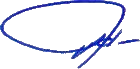 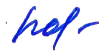 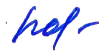 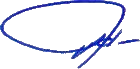 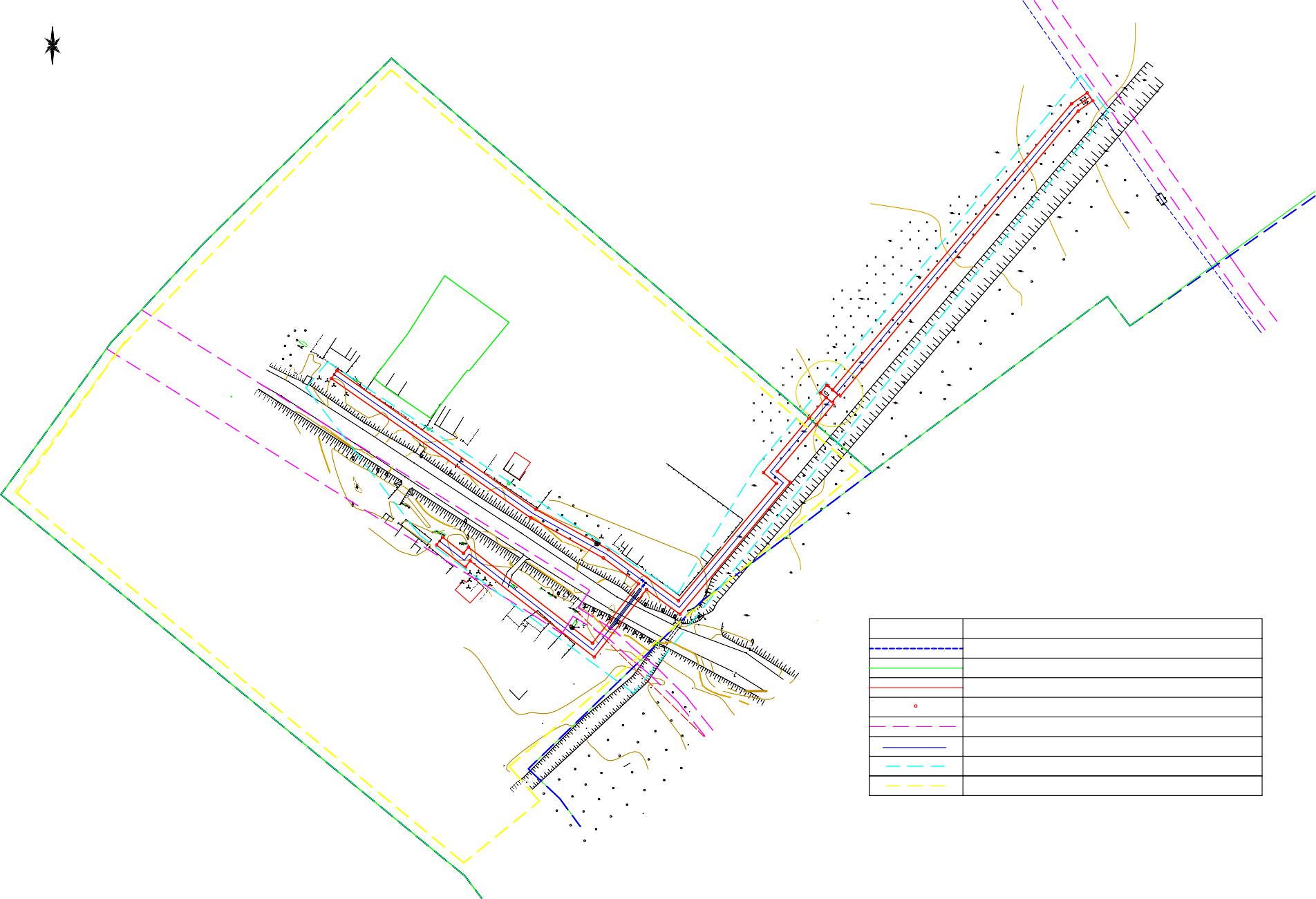 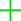 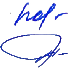 С	37:03:011215:288Условные обозначенияЮ37:03:011208:12А37:03:011215:10115.35115.20115.25113.10113.04112.96112.5337:03-6.124115.3637:03:011208:12115.3637:03:01120837:03:011208:1937:03:011208:2037:03:011208:1037:03:011208:14115.45д.Путятино116.1537:03:01№12018:186№3	№537:03:011208:185№7	№9№11116.03115.36№13№23№2537:03:011208:216№2737:03:011208:215№2937:03:011208:26	37:03:011208:2737:03:№0112208:196	№437:03:011208:19737:03:011208:198	 	37:03:011208:18437:03:011208:19937:03:011208:18337:03:011208:20037:03:011208:18237:03:011208:201№1737:03:011208:181№19№2137:03:011208:18037:03:011208:18837:03:011208:18837:03:011208:21437:03:011208:177№33№35Б№3737:03:011208:212№41№637:03:011208:3437:03:011208№837:03:011208:37№10№1437:03:011208:40№1837:03:011208:4337:03:011208:202№2237:03:011208:203№24№2637:03:011208:20437:03:011208:205Н37:03:011208:21737:03:011208:206№3437:03:011208:213Н37:03:011208:20937:03:011208:21037:03:011208:21137:03:011208:4537:03:011208:4437:03:011208:5037:03:011208:20737:03:011208:20837:03-6.12401293/20-ПМТ.МО-ГЧИзм. Кол.уч. Лист № док. ПодписьДатаСтроительство газопровода низкого давления по д. Путятино Гаврилово-Посадского района Ивановской областиРазраб.Кривов10.2020Mpoektmewebahmeteppmtopmm (matepmanɵmoo6ochobahmd)Стадия ПЛист 2Листов 2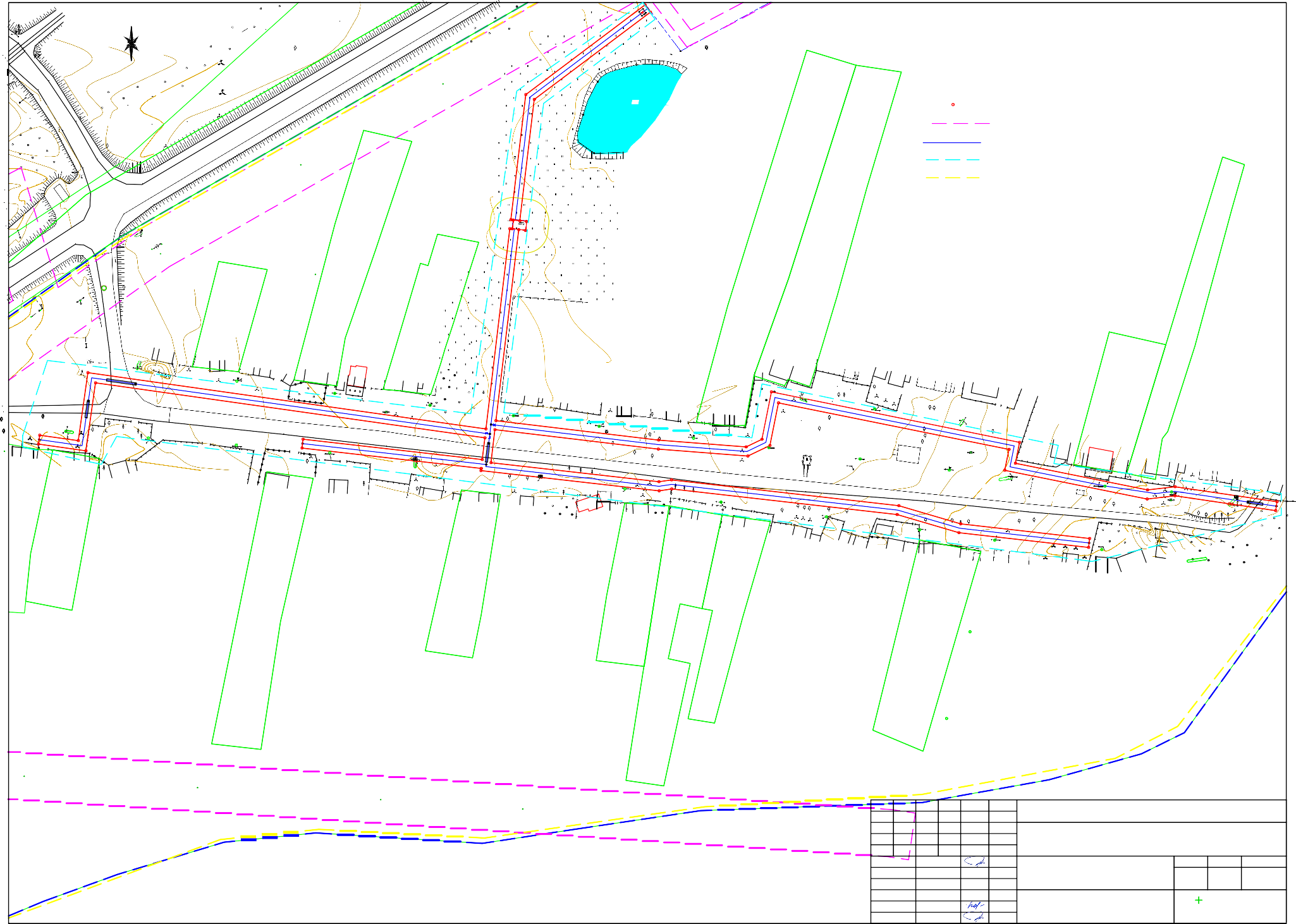 37:03:011208:33Чертеж межевания на кадастровом плане территории 1:1000ООО "СтройКом"Общее колличество листов -10.Общее колличество листов -10.Общее колличество листов -10.Общее колличество листов -10.Общее колличество листов -10.Общее колличество листов -10.Общее колличество листов -10.Общее колличество листов -10.Общее колличество листов -10.Общее колличество листов -10.25.18-ПМТ.МО-С25.18-ПМТ.МО-С25.18-ПМТ.МО-С25.18-ПМТ.МО-С25.18-ПМТ.МО-С25.18-ПМТ.МО-С25.18-ПМТ.МО-С25.18-ПМТ.МО-СИзм.Кол.уч.Лист№ док.ПодписьДата25.18-ПМТ.МО-С25.18-ПМТ.МО-С25.18-ПМТ.МО-С25.18-ПМТ.МО-СИсполнит.Исполнит.КривовКривов10.20СодержаниеСтадияЛистЛистовСодержаниеП11Н. контрольН. контрольПолетаеваПолетаева10.20СодержаниеООО «СтройКом»ООО «СтройКом»ООО «СтройКом»ГИПГИПКривовКривов10.20СодержаниеООО «СтройКом»ООО «СтройКом»ООО «СтройКом»СодержаниеООО «СтройКом»ООО «СтройКом»ООО «СтройКом»ПОЯСНИТЕЛЬНАЯ ЗАПИСКАВведениеДокументация по межеванию территории, предусматривающая размещение линейного объекта – сетей газоснабжения д.Путятино Гаврилово-Посадского муниципального района Ивановской области разработана на основании Постановления Администрации Петровского городского поселения №191П от 30.10.2020г. о разработке ППТ и ПМТ линейного объекта:«Разработка проектно-сметной документации на объект: Строительство газопровода низкого давления по д. Путятино Гаврилово-Посадского района Ивановской области».Документация подготовлена в соответствии со статьей 43 "Градостроительного кодекса Российской Федерации" от 29.12.2004 N 190-ФЗ (ред. от 31.12.2017).Картографический материал выполнен в системе координат 1963г., система высот –Балтийская.Документация по межеванию разрабатывается на основании:технического задания,муниципального контракта,топографической съемки масштаба 1:500,кадастровых планов территории.1. Цель разработки проекта межеванияПроект межевания территории разрабатывается в целях определения местоположения образуемых и изменяемых земельных участков, а также установления и отображения:красных линий,линий отступа от красных линий в целях определения места допустимого размещения зданий, строений, сооружений,границы территорий объектов культурного наследия,границы зон с особыми условиями использования территорий,границы зон действия публичных сервитутов,площадей образуемых и изменяемых земельных участков, и их частей,образуемых земельных участков, которые после образования будут относиться к территориям общего пользования или имуществу общего пользования,вида разрешенного использования образуемых земельных участков,местоположения существующих объектов капитального строительства,границ особо охраняемых природных территорий.Задачами проекта является анализ фактического землепользования и разработка проектных решений по формированию земельных участков с заданными параметрами в пределах красных линий и территориальных зон.2. Исходные данныеПроект межевания разработан в соответствии с Градостроительным кодексом РФ от 29.12.2004г. №190-ФЗ, Земельным Кодексом РФ от 25.10.2001г. №136-ФЗ, Приказом Министерства экономического развития РФ «Об утверждении классификатора видов разрешенного использования земельных участков «от 01.09.2014г. №540, ФЗ-218 «О государственной регистрации недвижимости» от 13.07.2015г.Исходные данные для разработки проекта межевания территории:Материалы Правил землепользования и застройки , утвержденного решением Совета Петровского городского поселения от 15.07.2013 №228.Нормативы градостроительного проектирования Ивановской области.Подготовка проекта межевания территории осуществляется применительно кПОЯСНИТЕЛЬНАЯ ЗАПИСКАВведениеДокументация по межеванию территории, предусматривающая размещение линейного объекта – сетей газоснабжения д.Путятино Гаврилово-Посадского муниципального района Ивановской области разработана на основании Постановления Администрации Петровского городского поселения №191П от 30.10.2020г. о разработке ППТ и ПМТ линейного объекта:«Разработка проектно-сметной документации на объект: Строительство газопровода низкого давления по д. Путятино Гаврилово-Посадского района Ивановской области».Документация подготовлена в соответствии со статьей 43 "Градостроительного кодекса Российской Федерации" от 29.12.2004 N 190-ФЗ (ред. от 31.12.2017).Картографический материал выполнен в системе координат 1963г., система высот –Балтийская.Документация по межеванию разрабатывается на основании:технического задания,муниципального контракта,топографической съемки масштаба 1:500,кадастровых планов территории.1. Цель разработки проекта межеванияПроект межевания территории разрабатывается в целях определения местоположения образуемых и изменяемых земельных участков, а также установления и отображения:красных линий,линий отступа от красных линий в целях определения места допустимого размещения зданий, строений, сооружений,границы территорий объектов культурного наследия,границы зон с особыми условиями использования территорий,границы зон действия публичных сервитутов,площадей образуемых и изменяемых земельных участков, и их частей,образуемых земельных участков, которые после образования будут относиться к территориям общего пользования или имуществу общего пользования,вида разрешенного использования образуемых земельных участков,местоположения существующих объектов капитального строительства,границ особо охраняемых природных территорий.Задачами проекта является анализ фактического землепользования и разработка проектных решений по формированию земельных участков с заданными параметрами в пределах красных линий и территориальных зон.2. Исходные данныеПроект межевания разработан в соответствии с Градостроительным кодексом РФ от 29.12.2004г. №190-ФЗ, Земельным Кодексом РФ от 25.10.2001г. №136-ФЗ, Приказом Министерства экономического развития РФ «Об утверждении классификатора видов разрешенного использования земельных участков «от 01.09.2014г. №540, ФЗ-218 «О государственной регистрации недвижимости» от 13.07.2015г.Исходные данные для разработки проекта межевания территории:Материалы Правил землепользования и застройки , утвержденного решением Совета Петровского городского поселения от 15.07.2013 №228.Нормативы градостроительного проектирования Ивановской области.Подготовка проекта межевания территории осуществляется применительно кПОЯСНИТЕЛЬНАЯ ЗАПИСКАВведениеДокументация по межеванию территории, предусматривающая размещение линейного объекта – сетей газоснабжения д.Путятино Гаврилово-Посадского муниципального района Ивановской области разработана на основании Постановления Администрации Петровского городского поселения №191П от 30.10.2020г. о разработке ППТ и ПМТ линейного объекта:«Разработка проектно-сметной документации на объект: Строительство газопровода низкого давления по д. Путятино Гаврилово-Посадского района Ивановской области».Документация подготовлена в соответствии со статьей 43 "Градостроительного кодекса Российской Федерации" от 29.12.2004 N 190-ФЗ (ред. от 31.12.2017).Картографический материал выполнен в системе координат 1963г., система высот –Балтийская.Документация по межеванию разрабатывается на основании:технического задания,муниципального контракта,топографической съемки масштаба 1:500,кадастровых планов территории.1. Цель разработки проекта межеванияПроект межевания территории разрабатывается в целях определения местоположения образуемых и изменяемых земельных участков, а также установления и отображения:красных линий,линий отступа от красных линий в целях определения места допустимого размещения зданий, строений, сооружений,границы территорий объектов культурного наследия,границы зон с особыми условиями использования территорий,границы зон действия публичных сервитутов,площадей образуемых и изменяемых земельных участков, и их частей,образуемых земельных участков, которые после образования будут относиться к территориям общего пользования или имуществу общего пользования,вида разрешенного использования образуемых земельных участков,местоположения существующих объектов капитального строительства,границ особо охраняемых природных территорий.Задачами проекта является анализ фактического землепользования и разработка проектных решений по формированию земельных участков с заданными параметрами в пределах красных линий и территориальных зон.2. Исходные данныеПроект межевания разработан в соответствии с Градостроительным кодексом РФ от 29.12.2004г. №190-ФЗ, Земельным Кодексом РФ от 25.10.2001г. №136-ФЗ, Приказом Министерства экономического развития РФ «Об утверждении классификатора видов разрешенного использования земельных участков «от 01.09.2014г. №540, ФЗ-218 «О государственной регистрации недвижимости» от 13.07.2015г.Исходные данные для разработки проекта межевания территории:Материалы Правил землепользования и застройки , утвержденного решением Совета Петровского городского поселения от 15.07.2013 №228.Нормативы градостроительного проектирования Ивановской области.Подготовка проекта межевания территории осуществляется применительно кПОЯСНИТЕЛЬНАЯ ЗАПИСКАВведениеДокументация по межеванию территории, предусматривающая размещение линейного объекта – сетей газоснабжения д.Путятино Гаврилово-Посадского муниципального района Ивановской области разработана на основании Постановления Администрации Петровского городского поселения №191П от 30.10.2020г. о разработке ППТ и ПМТ линейного объекта:«Разработка проектно-сметной документации на объект: Строительство газопровода низкого давления по д. Путятино Гаврилово-Посадского района Ивановской области».Документация подготовлена в соответствии со статьей 43 "Градостроительного кодекса Российской Федерации" от 29.12.2004 N 190-ФЗ (ред. от 31.12.2017).Картографический материал выполнен в системе координат 1963г., система высот –Балтийская.Документация по межеванию разрабатывается на основании:технического задания,муниципального контракта,топографической съемки масштаба 1:500,кадастровых планов территории.1. Цель разработки проекта межеванияПроект межевания территории разрабатывается в целях определения местоположения образуемых и изменяемых земельных участков, а также установления и отображения:красных линий,линий отступа от красных линий в целях определения места допустимого размещения зданий, строений, сооружений,границы территорий объектов культурного наследия,границы зон с особыми условиями использования территорий,границы зон действия публичных сервитутов,площадей образуемых и изменяемых земельных участков, и их частей,образуемых земельных участков, которые после образования будут относиться к территориям общего пользования или имуществу общего пользования,вида разрешенного использования образуемых земельных участков,местоположения существующих объектов капитального строительства,границ особо охраняемых природных территорий.Задачами проекта является анализ фактического землепользования и разработка проектных решений по формированию земельных участков с заданными параметрами в пределах красных линий и территориальных зон.2. Исходные данныеПроект межевания разработан в соответствии с Градостроительным кодексом РФ от 29.12.2004г. №190-ФЗ, Земельным Кодексом РФ от 25.10.2001г. №136-ФЗ, Приказом Министерства экономического развития РФ «Об утверждении классификатора видов разрешенного использования земельных участков «от 01.09.2014г. №540, ФЗ-218 «О государственной регистрации недвижимости» от 13.07.2015г.Исходные данные для разработки проекта межевания территории:Материалы Правил землепользования и застройки , утвержденного решением Совета Петровского городского поселения от 15.07.2013 №228.Нормативы градостроительного проектирования Ивановской области.Подготовка проекта межевания территории осуществляется применительно кПОЯСНИТЕЛЬНАЯ ЗАПИСКАВведениеДокументация по межеванию территории, предусматривающая размещение линейного объекта – сетей газоснабжения д.Путятино Гаврилово-Посадского муниципального района Ивановской области разработана на основании Постановления Администрации Петровского городского поселения №191П от 30.10.2020г. о разработке ППТ и ПМТ линейного объекта:«Разработка проектно-сметной документации на объект: Строительство газопровода низкого давления по д. Путятино Гаврилово-Посадского района Ивановской области».Документация подготовлена в соответствии со статьей 43 "Градостроительного кодекса Российской Федерации" от 29.12.2004 N 190-ФЗ (ред. от 31.12.2017).Картографический материал выполнен в системе координат 1963г., система высот –Балтийская.Документация по межеванию разрабатывается на основании:технического задания,муниципального контракта,топографической съемки масштаба 1:500,кадастровых планов территории.1. Цель разработки проекта межеванияПроект межевания территории разрабатывается в целях определения местоположения образуемых и изменяемых земельных участков, а также установления и отображения:красных линий,линий отступа от красных линий в целях определения места допустимого размещения зданий, строений, сооружений,границы территорий объектов культурного наследия,границы зон с особыми условиями использования территорий,границы зон действия публичных сервитутов,площадей образуемых и изменяемых земельных участков, и их частей,образуемых земельных участков, которые после образования будут относиться к территориям общего пользования или имуществу общего пользования,вида разрешенного использования образуемых земельных участков,местоположения существующих объектов капитального строительства,границ особо охраняемых природных территорий.Задачами проекта является анализ фактического землепользования и разработка проектных решений по формированию земельных участков с заданными параметрами в пределах красных линий и территориальных зон.2. Исходные данныеПроект межевания разработан в соответствии с Градостроительным кодексом РФ от 29.12.2004г. №190-ФЗ, Земельным Кодексом РФ от 25.10.2001г. №136-ФЗ, Приказом Министерства экономического развития РФ «Об утверждении классификатора видов разрешенного использования земельных участков «от 01.09.2014г. №540, ФЗ-218 «О государственной регистрации недвижимости» от 13.07.2015г.Исходные данные для разработки проекта межевания территории:Материалы Правил землепользования и застройки , утвержденного решением Совета Петровского городского поселения от 15.07.2013 №228.Нормативы градостроительного проектирования Ивановской области.Подготовка проекта межевания территории осуществляется применительно кПОЯСНИТЕЛЬНАЯ ЗАПИСКАВведениеДокументация по межеванию территории, предусматривающая размещение линейного объекта – сетей газоснабжения д.Путятино Гаврилово-Посадского муниципального района Ивановской области разработана на основании Постановления Администрации Петровского городского поселения №191П от 30.10.2020г. о разработке ППТ и ПМТ линейного объекта:«Разработка проектно-сметной документации на объект: Строительство газопровода низкого давления по д. Путятино Гаврилово-Посадского района Ивановской области».Документация подготовлена в соответствии со статьей 43 "Градостроительного кодекса Российской Федерации" от 29.12.2004 N 190-ФЗ (ред. от 31.12.2017).Картографический материал выполнен в системе координат 1963г., система высот –Балтийская.Документация по межеванию разрабатывается на основании:технического задания,муниципального контракта,топографической съемки масштаба 1:500,кадастровых планов территории.1. Цель разработки проекта межеванияПроект межевания территории разрабатывается в целях определения местоположения образуемых и изменяемых земельных участков, а также установления и отображения:красных линий,линий отступа от красных линий в целях определения места допустимого размещения зданий, строений, сооружений,границы территорий объектов культурного наследия,границы зон с особыми условиями использования территорий,границы зон действия публичных сервитутов,площадей образуемых и изменяемых земельных участков, и их частей,образуемых земельных участков, которые после образования будут относиться к территориям общего пользования или имуществу общего пользования,вида разрешенного использования образуемых земельных участков,местоположения существующих объектов капитального строительства,границ особо охраняемых природных территорий.Задачами проекта является анализ фактического землепользования и разработка проектных решений по формированию земельных участков с заданными параметрами в пределах красных линий и территориальных зон.2. Исходные данныеПроект межевания разработан в соответствии с Градостроительным кодексом РФ от 29.12.2004г. №190-ФЗ, Земельным Кодексом РФ от 25.10.2001г. №136-ФЗ, Приказом Министерства экономического развития РФ «Об утверждении классификатора видов разрешенного использования земельных участков «от 01.09.2014г. №540, ФЗ-218 «О государственной регистрации недвижимости» от 13.07.2015г.Исходные данные для разработки проекта межевания территории:Материалы Правил землепользования и застройки , утвержденного решением Совета Петровского городского поселения от 15.07.2013 №228.Нормативы градостроительного проектирования Ивановской области.Подготовка проекта межевания территории осуществляется применительно кПОЯСНИТЕЛЬНАЯ ЗАПИСКАВведениеДокументация по межеванию территории, предусматривающая размещение линейного объекта – сетей газоснабжения д.Путятино Гаврилово-Посадского муниципального района Ивановской области разработана на основании Постановления Администрации Петровского городского поселения №191П от 30.10.2020г. о разработке ППТ и ПМТ линейного объекта:«Разработка проектно-сметной документации на объект: Строительство газопровода низкого давления по д. Путятино Гаврилово-Посадского района Ивановской области».Документация подготовлена в соответствии со статьей 43 "Градостроительного кодекса Российской Федерации" от 29.12.2004 N 190-ФЗ (ред. от 31.12.2017).Картографический материал выполнен в системе координат 1963г., система высот –Балтийская.Документация по межеванию разрабатывается на основании:технического задания,муниципального контракта,топографической съемки масштаба 1:500,кадастровых планов территории.1. Цель разработки проекта межеванияПроект межевания территории разрабатывается в целях определения местоположения образуемых и изменяемых земельных участков, а также установления и отображения:красных линий,линий отступа от красных линий в целях определения места допустимого размещения зданий, строений, сооружений,границы территорий объектов культурного наследия,границы зон с особыми условиями использования территорий,границы зон действия публичных сервитутов,площадей образуемых и изменяемых земельных участков, и их частей,образуемых земельных участков, которые после образования будут относиться к территориям общего пользования или имуществу общего пользования,вида разрешенного использования образуемых земельных участков,местоположения существующих объектов капитального строительства,границ особо охраняемых природных территорий.Задачами проекта является анализ фактического землепользования и разработка проектных решений по формированию земельных участков с заданными параметрами в пределах красных линий и территориальных зон.2. Исходные данныеПроект межевания разработан в соответствии с Градостроительным кодексом РФ от 29.12.2004г. №190-ФЗ, Земельным Кодексом РФ от 25.10.2001г. №136-ФЗ, Приказом Министерства экономического развития РФ «Об утверждении классификатора видов разрешенного использования земельных участков «от 01.09.2014г. №540, ФЗ-218 «О государственной регистрации недвижимости» от 13.07.2015г.Исходные данные для разработки проекта межевания территории:Материалы Правил землепользования и застройки , утвержденного решением Совета Петровского городского поселения от 15.07.2013 №228.Нормативы градостроительного проектирования Ивановской области.Подготовка проекта межевания территории осуществляется применительно кПОЯСНИТЕЛЬНАЯ ЗАПИСКАВведениеДокументация по межеванию территории, предусматривающая размещение линейного объекта – сетей газоснабжения д.Путятино Гаврилово-Посадского муниципального района Ивановской области разработана на основании Постановления Администрации Петровского городского поселения №191П от 30.10.2020г. о разработке ППТ и ПМТ линейного объекта:«Разработка проектно-сметной документации на объект: Строительство газопровода низкого давления по д. Путятино Гаврилово-Посадского района Ивановской области».Документация подготовлена в соответствии со статьей 43 "Градостроительного кодекса Российской Федерации" от 29.12.2004 N 190-ФЗ (ред. от 31.12.2017).Картографический материал выполнен в системе координат 1963г., система высот –Балтийская.Документация по межеванию разрабатывается на основании:технического задания,муниципального контракта,топографической съемки масштаба 1:500,кадастровых планов территории.1. Цель разработки проекта межеванияПроект межевания территории разрабатывается в целях определения местоположения образуемых и изменяемых земельных участков, а также установления и отображения:красных линий,линий отступа от красных линий в целях определения места допустимого размещения зданий, строений, сооружений,границы территорий объектов культурного наследия,границы зон с особыми условиями использования территорий,границы зон действия публичных сервитутов,площадей образуемых и изменяемых земельных участков, и их частей,образуемых земельных участков, которые после образования будут относиться к территориям общего пользования или имуществу общего пользования,вида разрешенного использования образуемых земельных участков,местоположения существующих объектов капитального строительства,границ особо охраняемых природных территорий.Задачами проекта является анализ фактического землепользования и разработка проектных решений по формированию земельных участков с заданными параметрами в пределах красных линий и территориальных зон.2. Исходные данныеПроект межевания разработан в соответствии с Градостроительным кодексом РФ от 29.12.2004г. №190-ФЗ, Земельным Кодексом РФ от 25.10.2001г. №136-ФЗ, Приказом Министерства экономического развития РФ «Об утверждении классификатора видов разрешенного использования земельных участков «от 01.09.2014г. №540, ФЗ-218 «О государственной регистрации недвижимости» от 13.07.2015г.Исходные данные для разработки проекта межевания территории:Материалы Правил землепользования и застройки , утвержденного решением Совета Петровского городского поселения от 15.07.2013 №228.Нормативы градостроительного проектирования Ивановской области.Подготовка проекта межевания территории осуществляется применительно кПОЯСНИТЕЛЬНАЯ ЗАПИСКАВведениеДокументация по межеванию территории, предусматривающая размещение линейного объекта – сетей газоснабжения д.Путятино Гаврилово-Посадского муниципального района Ивановской области разработана на основании Постановления Администрации Петровского городского поселения №191П от 30.10.2020г. о разработке ППТ и ПМТ линейного объекта:«Разработка проектно-сметной документации на объект: Строительство газопровода низкого давления по д. Путятино Гаврилово-Посадского района Ивановской области».Документация подготовлена в соответствии со статьей 43 "Градостроительного кодекса Российской Федерации" от 29.12.2004 N 190-ФЗ (ред. от 31.12.2017).Картографический материал выполнен в системе координат 1963г., система высот –Балтийская.Документация по межеванию разрабатывается на основании:технического задания,муниципального контракта,топографической съемки масштаба 1:500,кадастровых планов территории.1. Цель разработки проекта межеванияПроект межевания территории разрабатывается в целях определения местоположения образуемых и изменяемых земельных участков, а также установления и отображения:красных линий,линий отступа от красных линий в целях определения места допустимого размещения зданий, строений, сооружений,границы территорий объектов культурного наследия,границы зон с особыми условиями использования территорий,границы зон действия публичных сервитутов,площадей образуемых и изменяемых земельных участков, и их частей,образуемых земельных участков, которые после образования будут относиться к территориям общего пользования или имуществу общего пользования,вида разрешенного использования образуемых земельных участков,местоположения существующих объектов капитального строительства,границ особо охраняемых природных территорий.Задачами проекта является анализ фактического землепользования и разработка проектных решений по формированию земельных участков с заданными параметрами в пределах красных линий и территориальных зон.2. Исходные данныеПроект межевания разработан в соответствии с Градостроительным кодексом РФ от 29.12.2004г. №190-ФЗ, Земельным Кодексом РФ от 25.10.2001г. №136-ФЗ, Приказом Министерства экономического развития РФ «Об утверждении классификатора видов разрешенного использования земельных участков «от 01.09.2014г. №540, ФЗ-218 «О государственной регистрации недвижимости» от 13.07.2015г.Исходные данные для разработки проекта межевания территории:Материалы Правил землепользования и застройки , утвержденного решением Совета Петровского городского поселения от 15.07.2013 №228.Нормативы градостроительного проектирования Ивановской области.Подготовка проекта межевания территории осуществляется применительно кПОЯСНИТЕЛЬНАЯ ЗАПИСКАВведениеДокументация по межеванию территории, предусматривающая размещение линейного объекта – сетей газоснабжения д.Путятино Гаврилово-Посадского муниципального района Ивановской области разработана на основании Постановления Администрации Петровского городского поселения №191П от 30.10.2020г. о разработке ППТ и ПМТ линейного объекта:«Разработка проектно-сметной документации на объект: Строительство газопровода низкого давления по д. Путятино Гаврилово-Посадского района Ивановской области».Документация подготовлена в соответствии со статьей 43 "Градостроительного кодекса Российской Федерации" от 29.12.2004 N 190-ФЗ (ред. от 31.12.2017).Картографический материал выполнен в системе координат 1963г., система высот –Балтийская.Документация по межеванию разрабатывается на основании:технического задания,муниципального контракта,топографической съемки масштаба 1:500,кадастровых планов территории.1. Цель разработки проекта межеванияПроект межевания территории разрабатывается в целях определения местоположения образуемых и изменяемых земельных участков, а также установления и отображения:красных линий,линий отступа от красных линий в целях определения места допустимого размещения зданий, строений, сооружений,границы территорий объектов культурного наследия,границы зон с особыми условиями использования территорий,границы зон действия публичных сервитутов,площадей образуемых и изменяемых земельных участков, и их частей,образуемых земельных участков, которые после образования будут относиться к территориям общего пользования или имуществу общего пользования,вида разрешенного использования образуемых земельных участков,местоположения существующих объектов капитального строительства,границ особо охраняемых природных территорий.Задачами проекта является анализ фактического землепользования и разработка проектных решений по формированию земельных участков с заданными параметрами в пределах красных линий и территориальных зон.2. Исходные данныеПроект межевания разработан в соответствии с Градостроительным кодексом РФ от 29.12.2004г. №190-ФЗ, Земельным Кодексом РФ от 25.10.2001г. №136-ФЗ, Приказом Министерства экономического развития РФ «Об утверждении классификатора видов разрешенного использования земельных участков «от 01.09.2014г. №540, ФЗ-218 «О государственной регистрации недвижимости» от 13.07.2015г.Исходные данные для разработки проекта межевания территории:Материалы Правил землепользования и застройки , утвержденного решением Совета Петровского городского поселения от 15.07.2013 №228.Нормативы градостроительного проектирования Ивановской области.Подготовка проекта межевания территории осуществляется применительно к01293/20-ПМТ.МО-ПЗ01293/20-ПМТ.МО-ПЗ01293/20-ПМТ.МО-ПЗ01293/20-ПМТ.МО-ПЗ01293/20-ПМТ.МО-ПЗ01293/20-ПМТ.МО-ПЗ01293/20-ПМТ.МО-ПЗ01293/20-ПМТ.МО-ПЗИзм.Кол.уч.Лист№ док.ПодписьДата01293/20-ПМТ.МО-ПЗ01293/20-ПМТ.МО-ПЗ01293/20-ПМТ.МО-ПЗ01293/20-ПМТ.МО-ПЗИсполнит.Исполнит.КривовКривов10.20Пояснительная запискаСтадияЛистЛистовПояснительная запискаП16Н. контрольН. контрольПолетаеваПолетаева10.20Пояснительная запискаООО «СтройКом»ООО «СтройКом»ООО «СтройКом»ГИПГИПКривовКривов10.20Пояснительная запискаООО «СтройКом»ООО «СтройКом»ООО «СтройКом»Пояснительная запискаООО «СтройКом»ООО «СтройКом»ООО «СтройКом»незастроенным и застроенным земельным участкам, расположенных в границах элемента планировочной структуры.3. Общие данныеПроект межевания подготавливается в составе проекта планировки указанной территории. Образуемый земельный участок относится к категории земель – земли населенных пунктов,земли сельскохозяйственного назначения.Вид	разрешенного	использования	образуемых	земельных	участков	согласно классификатору видов разрешенного использования земельных участков:незастроенным и застроенным земельным участкам, расположенных в границах элемента планировочной структуры.3. Общие данныеПроект межевания подготавливается в составе проекта планировки указанной территории. Образуемый земельный участок относится к категории земель – земли населенных пунктов,земли сельскохозяйственного назначения.Вид	разрешенного	использования	образуемых	земельных	участков	согласно классификатору видов разрешенного использования земельных участков:незастроенным и застроенным земельным участкам, расположенных в границах элемента планировочной структуры.3. Общие данныеПроект межевания подготавливается в составе проекта планировки указанной территории. Образуемый земельный участок относится к категории земель – земли населенных пунктов,земли сельскохозяйственного назначения.Вид	разрешенного	использования	образуемых	земельных	участков	согласно классификатору видов разрешенного использования земельных участков:незастроенным и застроенным земельным участкам, расположенных в границах элемента планировочной структуры.3. Общие данныеПроект межевания подготавливается в составе проекта планировки указанной территории. Образуемый земельный участок относится к категории земель – земли населенных пунктов,земли сельскохозяйственного назначения.Вид	разрешенного	использования	образуемых	земельных	участков	согласно классификатору видов разрешенного использования земельных участков:незастроенным и застроенным земельным участкам, расположенных в границах элемента планировочной структуры.3. Общие данныеПроект межевания подготавливается в составе проекта планировки указанной территории. Образуемый земельный участок относится к категории земель – земли населенных пунктов,земли сельскохозяйственного назначения.Вид	разрешенного	использования	образуемых	земельных	участков	согласно классификатору видов разрешенного использования земельных участков:незастроенным и застроенным земельным участкам, расположенных в границах элемента планировочной структуры.3. Общие данныеПроект межевания подготавливается в составе проекта планировки указанной территории. Образуемый земельный участок относится к категории земель – земли населенных пунктов,земли сельскохозяйственного назначения.Вид	разрешенного	использования	образуемых	земельных	участков	согласно классификатору видов разрешенного использования земельных участков:незастроенным и застроенным земельным участкам, расположенных в границах элемента планировочной структуры.3. Общие данныеПроект межевания подготавливается в составе проекта планировки указанной территории. Образуемый земельный участок относится к категории земель – земли населенных пунктов,земли сельскохозяйственного назначения.Вид	разрешенного	использования	образуемых	земельных	участков	согласно классификатору видов разрешенного использования земельных участков:незастроенным и застроенным земельным участкам, расположенных в границах элемента планировочной структуры.3. Общие данныеПроект межевания подготавливается в составе проекта планировки указанной территории. Образуемый земельный участок относится к категории земель – земли населенных пунктов,земли сельскохозяйственного назначения.Вид	разрешенного	использования	образуемых	земельных	участков	согласно классификатору видов разрешенного использования земельных участков:незастроенным и застроенным земельным участкам, расположенных в границах элемента планировочной структуры.3. Общие данныеПроект межевания подготавливается в составе проекта планировки указанной территории. Образуемый земельный участок относится к категории земель – земли населенных пунктов,земли сельскохозяйственного назначения.Вид	разрешенного	использования	образуемых	земельных	участков	согласно классификатору видов разрешенного использования земельных участков:незастроенным и застроенным земельным участкам, расположенных в границах элемента планировочной структуры.3. Общие данныеПроект межевания подготавливается в составе проекта планировки указанной территории. Образуемый земельный участок относится к категории земель – земли населенных пунктов,земли сельскохозяйственного назначения.Вид	разрешенного	использования	образуемых	земельных	участков	согласно классификатору видов разрешенного использования земельных участков:незастроенным и застроенным земельным участкам, расположенных в границах элемента планировочной структуры.3. Общие данныеПроект межевания подготавливается в составе проекта планировки указанной территории. Образуемый земельный участок относится к категории земель – земли населенных пунктов,земли сельскохозяйственного назначения.Вид	разрешенного	использования	образуемых	земельных	участков	согласно классификатору видов разрешенного использования земельных участков:незастроенным и застроенным земельным участкам, расположенных в границах элемента планировочной структуры.3. Общие данныеПроект межевания подготавливается в составе проекта планировки указанной территории. Образуемый земельный участок относится к категории земель – земли населенных пунктов,земли сельскохозяйственного назначения.Вид	разрешенного	использования	образуемых	земельных	участков	согласно классификатору видов разрешенного использования земельных участков:незастроенным и застроенным земельным участкам, расположенных в границах элемента планировочной структуры.3. Общие данныеПроект межевания подготавливается в составе проекта планировки указанной территории. Образуемый земельный участок относится к категории земель – земли населенных пунктов,земли сельскохозяйственного назначения.Вид	разрешенного	использования	образуемых	земельных	участков	согласно классификатору видов разрешенного использования земельных участков:Коммунально е обслуживани еКоммунально е обслуживани еКоммунально е обслуживани еРазмещение объектов капитального строительства в целях обеспечения физических и юридических лиц коммунальными услугами, в частности: поставки воды, тепла, электричества, газа, предоставления услуг связи,отвода канализационных стоков, очистки и уборки объектов недвижимости……….Размещение объектов капитального строительства в целях обеспечения физических и юридических лиц коммунальными услугами, в частности: поставки воды, тепла, электричества, газа, предоставления услуг связи,отвода канализационных стоков, очистки и уборки объектов недвижимости……….Размещение объектов капитального строительства в целях обеспечения физических и юридических лиц коммунальными услугами, в частности: поставки воды, тепла, электричества, газа, предоставления услуг связи,отвода канализационных стоков, очистки и уборки объектов недвижимости……….Размещение объектов капитального строительства в целях обеспечения физических и юридических лиц коммунальными услугами, в частности: поставки воды, тепла, электричества, газа, предоставления услуг связи,отвода канализационных стоков, очистки и уборки объектов недвижимости……….Размещение объектов капитального строительства в целях обеспечения физических и юридических лиц коммунальными услугами, в частности: поставки воды, тепла, электричества, газа, предоставления услуг связи,отвода канализационных стоков, очистки и уборки объектов недвижимости……….Размещение объектов капитального строительства в целях обеспечения физических и юридических лиц коммунальными услугами, в частности: поставки воды, тепла, электричества, газа, предоставления услуг связи,отвода канализационных стоков, очистки и уборки объектов недвижимости……….Размещение объектов капитального строительства в целях обеспечения физических и юридических лиц коммунальными услугами, в частности: поставки воды, тепла, электричества, газа, предоставления услуг связи,отвода канализационных стоков, очистки и уборки объектов недвижимости……….3.13.1Образуемый	земельный	участок	расположен	в	следующих	кадастровых	кварталах:37:03:011208, 37:03:010605.Документация по разработке проекта межевания линейных объектов - сети газоснабжения, выполнена на основании документов:1. Технического задания на разработку проекта планировки с проектом межевания в составе.Для разработки документации были собраны следующие исходные данные:Топографическая съемка, масштаб 1:500;Кадастровые планы территории на кадастровые кварталы 37:03:011208, 37:03:010605.4. Структура территории, образуемая в результате межевания.Территория подготовки проекта межевания расположена в юго-западной части Ивановской области, д.Путятино Петровского г/п Гаврилово-Посадского муниципального района.На период подготовки проекта межевания, территория в границах проектирования представляет собой зоны:Ж-1 – земли населенных пунктовОсновные разрешенные виды использования земельных участков:Образуемый	земельный	участок	расположен	в	следующих	кадастровых	кварталах:37:03:011208, 37:03:010605.Документация по разработке проекта межевания линейных объектов - сети газоснабжения, выполнена на основании документов:1. Технического задания на разработку проекта планировки с проектом межевания в составе.Для разработки документации были собраны следующие исходные данные:Топографическая съемка, масштаб 1:500;Кадастровые планы территории на кадастровые кварталы 37:03:011208, 37:03:010605.4. Структура территории, образуемая в результате межевания.Территория подготовки проекта межевания расположена в юго-западной части Ивановской области, д.Путятино Петровского г/п Гаврилово-Посадского муниципального района.На период подготовки проекта межевания, территория в границах проектирования представляет собой зоны:Ж-1 – земли населенных пунктовОсновные разрешенные виды использования земельных участков:Образуемый	земельный	участок	расположен	в	следующих	кадастровых	кварталах:37:03:011208, 37:03:010605.Документация по разработке проекта межевания линейных объектов - сети газоснабжения, выполнена на основании документов:1. Технического задания на разработку проекта планировки с проектом межевания в составе.Для разработки документации были собраны следующие исходные данные:Топографическая съемка, масштаб 1:500;Кадастровые планы территории на кадастровые кварталы 37:03:011208, 37:03:010605.4. Структура территории, образуемая в результате межевания.Территория подготовки проекта межевания расположена в юго-западной части Ивановской области, д.Путятино Петровского г/п Гаврилово-Посадского муниципального района.На период подготовки проекта межевания, территория в границах проектирования представляет собой зоны:Ж-1 – земли населенных пунктовОсновные разрешенные виды использования земельных участков:Образуемый	земельный	участок	расположен	в	следующих	кадастровых	кварталах:37:03:011208, 37:03:010605.Документация по разработке проекта межевания линейных объектов - сети газоснабжения, выполнена на основании документов:1. Технического задания на разработку проекта планировки с проектом межевания в составе.Для разработки документации были собраны следующие исходные данные:Топографическая съемка, масштаб 1:500;Кадастровые планы территории на кадастровые кварталы 37:03:011208, 37:03:010605.4. Структура территории, образуемая в результате межевания.Территория подготовки проекта межевания расположена в юго-западной части Ивановской области, д.Путятино Петровского г/п Гаврилово-Посадского муниципального района.На период подготовки проекта межевания, территория в границах проектирования представляет собой зоны:Ж-1 – земли населенных пунктовОсновные разрешенные виды использования земельных участков:Образуемый	земельный	участок	расположен	в	следующих	кадастровых	кварталах:37:03:011208, 37:03:010605.Документация по разработке проекта межевания линейных объектов - сети газоснабжения, выполнена на основании документов:1. Технического задания на разработку проекта планировки с проектом межевания в составе.Для разработки документации были собраны следующие исходные данные:Топографическая съемка, масштаб 1:500;Кадастровые планы территории на кадастровые кварталы 37:03:011208, 37:03:010605.4. Структура территории, образуемая в результате межевания.Территория подготовки проекта межевания расположена в юго-западной части Ивановской области, д.Путятино Петровского г/п Гаврилово-Посадского муниципального района.На период подготовки проекта межевания, территория в границах проектирования представляет собой зоны:Ж-1 – земли населенных пунктовОсновные разрешенные виды использования земельных участков:Образуемый	земельный	участок	расположен	в	следующих	кадастровых	кварталах:37:03:011208, 37:03:010605.Документация по разработке проекта межевания линейных объектов - сети газоснабжения, выполнена на основании документов:1. Технического задания на разработку проекта планировки с проектом межевания в составе.Для разработки документации были собраны следующие исходные данные:Топографическая съемка, масштаб 1:500;Кадастровые планы территории на кадастровые кварталы 37:03:011208, 37:03:010605.4. Структура территории, образуемая в результате межевания.Территория подготовки проекта межевания расположена в юго-западной части Ивановской области, д.Путятино Петровского г/п Гаврилово-Посадского муниципального района.На период подготовки проекта межевания, территория в границах проектирования представляет собой зоны:Ж-1 – земли населенных пунктовОсновные разрешенные виды использования земельных участков:Образуемый	земельный	участок	расположен	в	следующих	кадастровых	кварталах:37:03:011208, 37:03:010605.Документация по разработке проекта межевания линейных объектов - сети газоснабжения, выполнена на основании документов:1. Технического задания на разработку проекта планировки с проектом межевания в составе.Для разработки документации были собраны следующие исходные данные:Топографическая съемка, масштаб 1:500;Кадастровые планы территории на кадастровые кварталы 37:03:011208, 37:03:010605.4. Структура территории, образуемая в результате межевания.Территория подготовки проекта межевания расположена в юго-западной части Ивановской области, д.Путятино Петровского г/п Гаврилово-Посадского муниципального района.На период подготовки проекта межевания, территория в границах проектирования представляет собой зоны:Ж-1 – земли населенных пунктовОсновные разрешенные виды использования земельных участков:Образуемый	земельный	участок	расположен	в	следующих	кадастровых	кварталах:37:03:011208, 37:03:010605.Документация по разработке проекта межевания линейных объектов - сети газоснабжения, выполнена на основании документов:1. Технического задания на разработку проекта планировки с проектом межевания в составе.Для разработки документации были собраны следующие исходные данные:Топографическая съемка, масштаб 1:500;Кадастровые планы территории на кадастровые кварталы 37:03:011208, 37:03:010605.4. Структура территории, образуемая в результате межевания.Территория подготовки проекта межевания расположена в юго-западной части Ивановской области, д.Путятино Петровского г/п Гаврилово-Посадского муниципального района.На период подготовки проекта межевания, территория в границах проектирования представляет собой зоны:Ж-1 – земли населенных пунктовОсновные разрешенные виды использования земельных участков:Образуемый	земельный	участок	расположен	в	следующих	кадастровых	кварталах:37:03:011208, 37:03:010605.Документация по разработке проекта межевания линейных объектов - сети газоснабжения, выполнена на основании документов:1. Технического задания на разработку проекта планировки с проектом межевания в составе.Для разработки документации были собраны следующие исходные данные:Топографическая съемка, масштаб 1:500;Кадастровые планы территории на кадастровые кварталы 37:03:011208, 37:03:010605.4. Структура территории, образуемая в результате межевания.Территория подготовки проекта межевания расположена в юго-западной части Ивановской области, д.Путятино Петровского г/п Гаврилово-Посадского муниципального района.На период подготовки проекта межевания, территория в границах проектирования представляет собой зоны:Ж-1 – земли населенных пунктовОсновные разрешенные виды использования земельных участков:Образуемый	земельный	участок	расположен	в	следующих	кадастровых	кварталах:37:03:011208, 37:03:010605.Документация по разработке проекта межевания линейных объектов - сети газоснабжения, выполнена на основании документов:1. Технического задания на разработку проекта планировки с проектом межевания в составе.Для разработки документации были собраны следующие исходные данные:Топографическая съемка, масштаб 1:500;Кадастровые планы территории на кадастровые кварталы 37:03:011208, 37:03:010605.4. Структура территории, образуемая в результате межевания.Территория подготовки проекта межевания расположена в юго-западной части Ивановской области, д.Путятино Петровского г/п Гаврилово-Посадского муниципального района.На период подготовки проекта межевания, территория в границах проектирования представляет собой зоны:Ж-1 – земли населенных пунктовОсновные разрешенные виды использования земельных участков:Образуемый	земельный	участок	расположен	в	следующих	кадастровых	кварталах:37:03:011208, 37:03:010605.Документация по разработке проекта межевания линейных объектов - сети газоснабжения, выполнена на основании документов:1. Технического задания на разработку проекта планировки с проектом межевания в составе.Для разработки документации были собраны следующие исходные данные:Топографическая съемка, масштаб 1:500;Кадастровые планы территории на кадастровые кварталы 37:03:011208, 37:03:010605.4. Структура территории, образуемая в результате межевания.Территория подготовки проекта межевания расположена в юго-западной части Ивановской области, д.Путятино Петровского г/п Гаврилово-Посадского муниципального района.На период подготовки проекта межевания, территория в границах проектирования представляет собой зоны:Ж-1 – земли населенных пунктовОсновные разрешенные виды использования земельных участков:Образуемый	земельный	участок	расположен	в	следующих	кадастровых	кварталах:37:03:011208, 37:03:010605.Документация по разработке проекта межевания линейных объектов - сети газоснабжения, выполнена на основании документов:1. Технического задания на разработку проекта планировки с проектом межевания в составе.Для разработки документации были собраны следующие исходные данные:Топографическая съемка, масштаб 1:500;Кадастровые планы территории на кадастровые кварталы 37:03:011208, 37:03:010605.4. Структура территории, образуемая в результате межевания.Территория подготовки проекта межевания расположена в юго-западной части Ивановской области, д.Путятино Петровского г/п Гаврилово-Посадского муниципального района.На период подготовки проекта межевания, территория в границах проектирования представляет собой зоны:Ж-1 – земли населенных пунктовОсновные разрешенные виды использования земельных участков:Образуемый	земельный	участок	расположен	в	следующих	кадастровых	кварталах:37:03:011208, 37:03:010605.Документация по разработке проекта межевания линейных объектов - сети газоснабжения, выполнена на основании документов:1. Технического задания на разработку проекта планировки с проектом межевания в составе.Для разработки документации были собраны следующие исходные данные:Топографическая съемка, масштаб 1:500;Кадастровые планы территории на кадастровые кварталы 37:03:011208, 37:03:010605.4. Структура территории, образуемая в результате межевания.Территория подготовки проекта межевания расположена в юго-западной части Ивановской области, д.Путятино Петровского г/п Гаврилово-Посадского муниципального района.На период подготовки проекта межевания, территория в границах проектирования представляет собой зоны:Ж-1 – земли населенных пунктовОсновные разрешенные виды использования земельных участков:НаименованиеНаименованиеНаименованиеНаименованиеКодКодОписание видаОписание видаОписание видаПараметрывидавидавидавидавидавидаразрешенногостроительства,реконструкцииДляДляДляДля2.12.1Размещение индивидуального жилого домаРазмещение индивидуального жилого домаРазмещение индивидуального жилого домаПредельные минимальныеиндивидуальногоиндивидуальногоиндивидуальногоиндивидуального(дом, пригодный для постоянного(дом, пригодный для постоянного(дом, пригодный для постоянногоразмеры земельного участкажилищногожилищногожилищногожилищногопроживания, высотой не выше трех надземныхпроживания, высотой не выше трех надземныхпроживания, высотой не выше трех надземных– 0,05 Га, и предельныестроительствастроительствастроительствастроительстваэтажей);этажей);этажей);максимальные – 0,5 Гавыращивание плодовых, ягодных, овощных,выращивание плодовых, ягодных, овощных,выращивание плодовых, ягодных, овощных,бахчевых или иных декоративных илибахчевых или иных декоративных илибахчевых или иных декоративных илисельскохозяйственных культур;сельскохозяйственных культур;сельскохозяйственных культур;размещение индивидуальных гаражей иразмещение индивидуальных гаражей иразмещение индивидуальных гаражей иподсобных сооруженийподсобных сооруженийподсобных сооружений01293/20- ПМТ.МО-ПЗ01293/20- ПМТ.МО-ПЗ01293/20- ПМТ.МО-ПЗЛистЛист01293/20- ПМТ.МО-ПЗ01293/20- ПМТ.МО-ПЗ01293/20- ПМТ.МО-ПЗ22Изм.Кол.учЛист№ док.№ док.ПодписьПодписьДата01293/20- ПМТ.МО-ПЗ01293/20- ПМТ.МО-ПЗ01293/20- ПМТ.МО-ПЗ22Для веденияличного подсобного хозяйстваДля веденияличного подсобного хозяйстваДля веденияличного подсобного хозяйстваДля веденияличного подсобного хозяйства2.22.2Размещение жилого дома, непредназначенного для раздела на квартиры (дома, пригодные для постоянного проживания и высотой не выше трех надземных этажей); производство сельскохозяйственной продукции; размещение гаража и иных вспомогательных сооружений;содержание сельскохозяйственных животныхРазмещение жилого дома, непредназначенного для раздела на квартиры (дома, пригодные для постоянного проживания и высотой не выше трех надземных этажей); производство сельскохозяйственной продукции; размещение гаража и иных вспомогательных сооружений;содержание сельскохозяйственных животныхРазмещение жилого дома, непредназначенного для раздела на квартиры (дома, пригодные для постоянного проживания и высотой не выше трех надземных этажей); производство сельскохозяйственной продукции; размещение гаража и иных вспомогательных сооружений;содержание сельскохозяйственных животныхПредельные минимальныеразмеры земельного участка– 0,05 Га, и предельные максимальные – 0,5 Га Решение о выделении земельного участка ниже предельного минимального размера земельного участкапринимается решением представительного органа(Совета Петровского городского поселения)Блокированнаяжилая застройкаБлокированнаяжилая застройкаБлокированнаяжилая застройкаБлокированнаяжилая застройка2.32.3Размещение жилого дома, непредназначенного для раздела на квартиры, имеющего одну или несколько общих стен с соседними жилыми домами (количеством этажей не более чем три, при общем количестве совмещенных домов не более десяти и каждый из которых предназначен для проживания одной семьи, имеет общую стену (общие стены) без проемов с соседним блоком или соседними блоками, расположен на отдельном земельном участке и имеет выход на территорию общего пользования (жилыедома блокированной застройки);Размещение жилого дома, непредназначенного для раздела на квартиры, имеющего одну или несколько общих стен с соседними жилыми домами (количеством этажей не более чем три, при общем количестве совмещенных домов не более десяти и каждый из которых предназначен для проживания одной семьи, имеет общую стену (общие стены) без проемов с соседним блоком или соседними блоками, расположен на отдельном земельном участке и имеет выход на территорию общего пользования (жилыедома блокированной застройки);Размещение жилого дома, непредназначенного для раздела на квартиры, имеющего одну или несколько общих стен с соседними жилыми домами (количеством этажей не более чем три, при общем количестве совмещенных домов не более десяти и каждый из которых предназначен для проживания одной семьи, имеет общую стену (общие стены) без проемов с соседним блоком или соседними блоками, расположен на отдельном земельном участке и имеет выход на территорию общего пользования (жилыедома блокированной застройки);Предельные минимальные размеры земельного участка – 0,05 Га, и предельные максимальные – 0,5 Га.КоммунальноеобслуживаниеКоммунальноеобслуживаниеКоммунальноеобслуживаниеКоммунальноеобслуживание3.13.1Размещение объектов капитальногостроительства в целях обеспечения физических и юридических лиц коммунальными услугами, в частности: поставки воды, тепла, электричества, газа, предоставления услуг связи, отвода канализационных стоков, очистки и уборки объектов недвижимости (котельных, водозаборов, очистных сооружений, насосных станций, водопроводов, линий электропередач, трансформаторных подстанций, газопроводов, линий связи, телефонных станций, канализаций, стоянок, гаражей и мастерских для обслуживания уборочной и аварийной техники, а также зданий или помещений, предназначенных для приема физических и юридических лиц в связи с предоставлением им коммунальныхуслуг)Размещение объектов капитальногостроительства в целях обеспечения физических и юридических лиц коммунальными услугами, в частности: поставки воды, тепла, электричества, газа, предоставления услуг связи, отвода канализационных стоков, очистки и уборки объектов недвижимости (котельных, водозаборов, очистных сооружений, насосных станций, водопроводов, линий электропередач, трансформаторных подстанций, газопроводов, линий связи, телефонных станций, канализаций, стоянок, гаражей и мастерских для обслуживания уборочной и аварийной техники, а также зданий или помещений, предназначенных для приема физических и юридических лиц в связи с предоставлением им коммунальныхуслуг)Размещение объектов капитальногостроительства в целях обеспечения физических и юридических лиц коммунальными услугами, в частности: поставки воды, тепла, электричества, газа, предоставления услуг связи, отвода канализационных стоков, очистки и уборки объектов недвижимости (котельных, водозаборов, очистных сооружений, насосных станций, водопроводов, линий электропередач, трансформаторных подстанций, газопроводов, линий связи, телефонных станций, канализаций, стоянок, гаражей и мастерских для обслуживания уборочной и аварийной техники, а также зданий или помещений, предназначенных для приема физических и юридических лиц в связи с предоставлением им коммунальныхуслуг)Не устанавливаетсяСоциальное обслуживаниеСоциальное обслуживаниеСоциальное обслуживаниеСоциальное обслуживание3.23.2Размещение объектов капитального строительства для размещения отделенийпочты и телеграфа;Размещение объектов капитального строительства для размещения отделенийпочты и телеграфа;Размещение объектов капитального строительства для размещения отделенийпочты и телеграфа;Не устанавливаетсяБытовоеобслуживаниеБытовоеобслуживаниеБытовоеобслуживаниеБытовоеобслуживание3.33.3Размещение объектов капитальногостроительства, предназначенных для оказания населению или организациям бытовых услуг (мастерские мелкого ремонта, ателье, бани,парикмахерские, прачечные, химчистки, похоронные бюро)Размещение объектов капитальногостроительства, предназначенных для оказания населению или организациям бытовых услуг (мастерские мелкого ремонта, ателье, бани,парикмахерские, прачечные, химчистки, похоронные бюро)Размещение объектов капитальногостроительства, предназначенных для оказания населению или организациям бытовых услуг (мастерские мелкого ремонта, ателье, бани,парикмахерские, прачечные, химчистки, похоронные бюро)Не устанавливаетсяАмбулаторно-поликлиническое обслуживаниеАмбулаторно-поликлиническое обслуживаниеАмбулаторно-поликлиническое обслуживаниеАмбулаторно-поликлиническое обслуживание3.4.13.4.1Размещение объектов капитальногостроительства, предназначенных для оказания гражданам амбулаторно-поликлинической медицинской помощи (поликлиники, фельдшерские пункты, пункты здравоохранения, центры матери и ребенка, диагностические центры, молочные кухни,станции донорства крови, клинические лаборатории)Размещение объектов капитальногостроительства, предназначенных для оказания гражданам амбулаторно-поликлинической медицинской помощи (поликлиники, фельдшерские пункты, пункты здравоохранения, центры матери и ребенка, диагностические центры, молочные кухни,станции донорства крови, клинические лаборатории)Размещение объектов капитальногостроительства, предназначенных для оказания гражданам амбулаторно-поликлинической медицинской помощи (поликлиники, фельдшерские пункты, пункты здравоохранения, центры матери и ребенка, диагностические центры, молочные кухни,станции донорства крови, клинические лаборатории)Не устанавливается01293/20- ПМТ.МО-ПЗ01293/20- ПМТ.МО-ПЗ01293/20- ПМТ.МО-ПЗЛист01293/20- ПМТ.МО-ПЗ01293/20- ПМТ.МО-ПЗ01293/20- ПМТ.МО-ПЗ3Изм.Кол.учЛист№ док.№ док.ПодписьПодписьДата01293/20- ПМТ.МО-ПЗ01293/20- ПМТ.МО-ПЗ01293/20- ПМТ.МО-ПЗ3Дошкольное,начальное и среднее общее образованиеДошкольное,начальное и среднее общее образованиеДошкольное,начальное и среднее общее образованиеДошкольное,начальное и среднее общее образование3.5.13.5.1Размещение объектов капитальногостроительства, предназначенных для просвещения, дошкольного, начального и среднего общего образования (детские ясли, детские сады, школы, лицеи, гимназии, художественные, музыкальные школы, образовательные кружки и иные организации,осуществляющие деятельность по воспитанию, образованию и просвещению)Размещение объектов капитальногостроительства, предназначенных для просвещения, дошкольного, начального и среднего общего образования (детские ясли, детские сады, школы, лицеи, гимназии, художественные, музыкальные школы, образовательные кружки и иные организации,осуществляющие деятельность по воспитанию, образованию и просвещению)Размещение объектов капитальногостроительства, предназначенных для просвещения, дошкольного, начального и среднего общего образования (детские ясли, детские сады, школы, лицеи, гимназии, художественные, музыкальные школы, образовательные кружки и иные организации,осуществляющие деятельность по воспитанию, образованию и просвещению)Не устанавливаетсяКультурноеразвитиеКультурноеразвитиеКультурноеразвитиеКультурноеразвитие3.63.6Размещение объектов капитальногостроительства, предназначенных для размещения в них музеев, выставочных залов, художественных галерей, домов культуры,библиотек, кинотеатров и кинозалов, театров, филармоний, планетариев;Размещение объектов капитальногостроительства, предназначенных для размещения в них музеев, выставочных залов, художественных галерей, домов культуры,библиотек, кинотеатров и кинозалов, театров, филармоний, планетариев;Размещение объектов капитальногостроительства, предназначенных для размещения в них музеев, выставочных залов, художественных галерей, домов культуры,библиотек, кинотеатров и кинозалов, театров, филармоний, планетариев;Не устанавливаетсяРелигиозноеиспользованиеРелигиозноеиспользованиеРелигиозноеиспользованиеРелигиозноеиспользование3.73.7Размещение объектов капитальногостроительства, предназначенных для отправления религиозных обрядов (церкви, соборы, храмы, часовни, монастыри, мечети, молельные дома);Размещение объектов капитальногостроительства, предназначенных для отправления религиозных обрядов (церкви, соборы, храмы, часовни, монастыри, мечети, молельные дома);Размещение объектов капитальногостроительства, предназначенных для отправления религиозных обрядов (церкви, соборы, храмы, часовни, монастыри, мечети, молельные дома);Не устанавливаетсяОбщественноеуправлениеОбщественноеуправлениеОбщественноеуправлениеОбщественноеуправление3.83.8Размещение объектов капитальногостроительства, предназначенных для размещения органов государственной власти, органов местного самоуправления, судов, а также организаций, непосредственнообеспечивающих их деятельность;Размещение объектов капитальногостроительства, предназначенных для размещения органов государственной власти, органов местного самоуправления, судов, а также организаций, непосредственнообеспечивающих их деятельность;Размещение объектов капитальногостроительства, предназначенных для размещения органов государственной власти, органов местного самоуправления, судов, а также организаций, непосредственнообеспечивающих их деятельность;Не устанавливаетсяДеловоеуправлениеДеловоеуправлениеДеловоеуправлениеДеловоеуправление4.14.1Размещение объектов капитальногостроительства с целью: размещения объектов управленческой деятельности, не связанной с государственным или муниципальным управлением и оказанием услуг, а также с целью обеспечения совершения сделок, не требующих передачи товара в момент их совершения между организациями, в томчисле биржевая деятельность (за исключением банковской и страховой деятельности)Размещение объектов капитальногостроительства с целью: размещения объектов управленческой деятельности, не связанной с государственным или муниципальным управлением и оказанием услуг, а также с целью обеспечения совершения сделок, не требующих передачи товара в момент их совершения между организациями, в томчисле биржевая деятельность (за исключением банковской и страховой деятельности)Размещение объектов капитальногостроительства с целью: размещения объектов управленческой деятельности, не связанной с государственным или муниципальным управлением и оказанием услуг, а также с целью обеспечения совершения сделок, не требующих передачи товара в момент их совершения между организациями, в томчисле биржевая деятельность (за исключением банковской и страховой деятельности)Не устанавливаетсяРынкиРынкиРынкиРынки4.34.3Размещение объектов капитальногостроительства, сооружений, предназначенных для организации постоянной или временной торговли (ярмарка, рынок, базар), с учетом того, что каждое из торговых мест нерасполагает торговой площадью более 200 кв. м;Размещение объектов капитальногостроительства, сооружений, предназначенных для организации постоянной или временной торговли (ярмарка, рынок, базар), с учетом того, что каждое из торговых мест нерасполагает торговой площадью более 200 кв. м;Размещение объектов капитальногостроительства, сооружений, предназначенных для организации постоянной или временной торговли (ярмарка, рынок, базар), с учетом того, что каждое из торговых мест нерасполагает торговой площадью более 200 кв. м;Не устанавливаетсяМагазиныМагазиныМагазиныМагазины4.44.4Размещение объектов капитальногостроительства, предназначенных для продажи товаров, торговая площадь которых составляет до 5000 кв. мРазмещение объектов капитальногостроительства, предназначенных для продажи товаров, торговая площадь которых составляет до 5000 кв. мРазмещение объектов капитальногостроительства, предназначенных для продажи товаров, торговая площадь которых составляет до 5000 кв. мНе устанавливаетсяОбщественноепитаниеОбщественноепитаниеОбщественноепитаниеОбщественноепитание4.64.6Размещение объектов капитальногостроительства в целях устройства мест общественного питания (рестораны, кафе,столовые, закусочные, бары)Размещение объектов капитальногостроительства в целях устройства мест общественного питания (рестораны, кафе,столовые, закусочные, бары)Размещение объектов капитальногостроительства в целях устройства мест общественного питания (рестораны, кафе,столовые, закусочные, бары)Не устанавливаетсяОбъектыпридорожного сервисаОбъектыпридорожного сервисаОбъектыпридорожного сервисаОбъектыпридорожного сервиса4.9.14.9.1Размещение автозаправочных станций(бензиновых, газовых); размещение автомобильных моек и прачечныхдля автомобильных принадлежностей, мастерских, предназначенных для ремонта и обслуживания автомобилей и прочих объектовпридорожного сервисаРазмещение автозаправочных станций(бензиновых, газовых); размещение автомобильных моек и прачечныхдля автомобильных принадлежностей, мастерских, предназначенных для ремонта и обслуживания автомобилей и прочих объектовпридорожного сервисаРазмещение автозаправочных станций(бензиновых, газовых); размещение автомобильных моек и прачечныхдля автомобильных принадлежностей, мастерских, предназначенных для ремонта и обслуживания автомобилей и прочих объектовпридорожного сервисаНе устанавливается01293/20- ПМТ.МО-ПЗ01293/20- ПМТ.МО-ПЗ01293/20- ПМТ.МО-ПЗЛист01293/20- ПМТ.МО-ПЗ01293/20- ПМТ.МО-ПЗ01293/20- ПМТ.МО-ПЗ4Изм.Кол.учЛист№ док.№ док.ПодписьПодписьДата01293/20- ПМТ.МО-ПЗ01293/20- ПМТ.МО-ПЗ01293/20- ПМТ.МО-ПЗ4СпортСпортСпортСпорт5.15.1Размещение объектов капитальногостроительства в качестве спортивных клубов, спортивных залов, бассейнов, устройство площадок для занятия спортом и физкультурой (беговые дорожки, спортивные сооружения, теннисные корты, поля для спортивной игры, автодромы, мотодромы, трамплины, трассы и спортивные стрельбища), в том числе водным (причалы и сооружения, необходимые для водных видов спорта и хранения соответствующегоинвентаря);Размещение объектов капитальногостроительства в качестве спортивных клубов, спортивных залов, бассейнов, устройство площадок для занятия спортом и физкультурой (беговые дорожки, спортивные сооружения, теннисные корты, поля для спортивной игры, автодромы, мотодромы, трамплины, трассы и спортивные стрельбища), в том числе водным (причалы и сооружения, необходимые для водных видов спорта и хранения соответствующегоинвентаря);Размещение объектов капитальногостроительства в качестве спортивных клубов, спортивных залов, бассейнов, устройство площадок для занятия спортом и физкультурой (беговые дорожки, спортивные сооружения, теннисные корты, поля для спортивной игры, автодромы, мотодромы, трамплины, трассы и спортивные стрельбища), в том числе водным (причалы и сооружения, необходимые для водных видов спорта и хранения соответствующегоинвентаря);Не устанавливаетсяСтроительнаяпромышленностьСтроительнаяпромышленностьСтроительнаяпромышленностьСтроительнаяпромышленность6.66.6Размещение объектов капитальногостроительства, предназначенных для производства: строительных материалов (кирпичей, пиломатериалов, цемента, крепежных материалов), бытового и строительного газового и сантехнического оборудования, лифтов и подъемников,столярной продукции, сборных домов или их частей и тому подобной продукцииРазмещение объектов капитальногостроительства, предназначенных для производства: строительных материалов (кирпичей, пиломатериалов, цемента, крепежных материалов), бытового и строительного газового и сантехнического оборудования, лифтов и подъемников,столярной продукции, сборных домов или их частей и тому подобной продукцииРазмещение объектов капитальногостроительства, предназначенных для производства: строительных материалов (кирпичей, пиломатериалов, цемента, крепежных материалов), бытового и строительного газового и сантехнического оборудования, лифтов и подъемников,столярной продукции, сборных домов или их частей и тому подобной продукцииМалые предприятияСкладыСкладыСкладыСклады6.96.9Размещение сооружений, имеющихназначение по временному хранению, распределению и перевалке грузов (за исключением хранения стратегических запасов), не являющихся частями производственных комплексов, на которых был создан груз: промышленные базы, склады, погрузочные терминалы и доки, нефтехранилища и нефтеналивные станции, газовые хранилища и обслуживающие их газоконденсатные и газоперекачивающие станции, элеваторы и продовольственныесклады, за исключением железнодорожных перевалочных складовРазмещение сооружений, имеющихназначение по временному хранению, распределению и перевалке грузов (за исключением хранения стратегических запасов), не являющихся частями производственных комплексов, на которых был создан груз: промышленные базы, склады, погрузочные терминалы и доки, нефтехранилища и нефтеналивные станции, газовые хранилища и обслуживающие их газоконденсатные и газоперекачивающие станции, элеваторы и продовольственныесклады, за исключением железнодорожных перевалочных складовРазмещение сооружений, имеющихназначение по временному хранению, распределению и перевалке грузов (за исключением хранения стратегических запасов), не являющихся частями производственных комплексов, на которых был создан груз: промышленные базы, склады, погрузочные терминалы и доки, нефтехранилища и нефтеналивные станции, газовые хранилища и обслуживающие их газоконденсатные и газоперекачивающие станции, элеваторы и продовольственныесклады, за исключением железнодорожных перевалочных складовНе устанавливаетсяИсторико-культурная деятельностьИсторико-культурная деятельностьИсторико-культурная деятельностьИсторико-культурная деятельность9.39.3Сохранение и изучение объектов культурногонаследия народов Российской Федерации (памятников истории и культуры), в том числе: объектов археологического наследия, достопримечательных мест, мест бытования исторических промыслов, производств и ремесел, недействующих военных и гражданских захоронений, объектов культурного наследия, хозяйственная деятельность, являющаяся историческим промыслом или ремеслом, а такжехозяйственная деятельность, обеспечивающая познавательный туризм.Сохранение и изучение объектов культурногонаследия народов Российской Федерации (памятников истории и культуры), в том числе: объектов археологического наследия, достопримечательных мест, мест бытования исторических промыслов, производств и ремесел, недействующих военных и гражданских захоронений, объектов культурного наследия, хозяйственная деятельность, являющаяся историческим промыслом или ремеслом, а такжехозяйственная деятельность, обеспечивающая познавательный туризм.Сохранение и изучение объектов культурногонаследия народов Российской Федерации (памятников истории и культуры), в том числе: объектов археологического наследия, достопримечательных мест, мест бытования исторических промыслов, производств и ремесел, недействующих военных и гражданских захоронений, объектов культурного наследия, хозяйственная деятельность, являющаяся историческим промыслом или ремеслом, а такжехозяйственная деятельность, обеспечивающая познавательный туризм.Не устанавливаетсяЗона сельскохозяйственного назначения СХ – пашни, сенокосы, пастбищаОсновные виды разрешенного использования:Зона сельскохозяйственного назначения СХ – пашни, сенокосы, пастбищаОсновные виды разрешенного использования:Зона сельскохозяйственного назначения СХ – пашни, сенокосы, пастбищаОсновные виды разрешенного использования:Зона сельскохозяйственного назначения СХ – пашни, сенокосы, пастбищаОсновные виды разрешенного использования:Зона сельскохозяйственного назначения СХ – пашни, сенокосы, пастбищаОсновные виды разрешенного использования:Зона сельскохозяйственного назначения СХ – пашни, сенокосы, пастбищаОсновные виды разрешенного использования:Зона сельскохозяйственного назначения СХ – пашни, сенокосы, пастбищаОсновные виды разрешенного использования:Зона сельскохозяйственного назначения СХ – пашни, сенокосы, пастбищаОсновные виды разрешенного использования:Зона сельскохозяйственного назначения СХ – пашни, сенокосы, пастбищаОсновные виды разрешенного использования:Зона сельскохозяйственного назначения СХ – пашни, сенокосы, пастбищаОсновные виды разрешенного использования:Зона сельскохозяйственного назначения СХ – пашни, сенокосы, пастбищаОсновные виды разрешенного использования:Зона сельскохозяйственного назначения СХ – пашни, сенокосы, пастбищаОсновные виды разрешенного использования:НаименованиевидаНаименованиевидаНаименованиевидаНаименованиевидаКодвидаКодвидаОписание видаОписание видаОписание видаПараметрыразрешенного строительства, реконструкции01293/20- ПМТ.МО-ПЗ01293/20- ПМТ.МО-ПЗ01293/20- ПМТ.МО-ПЗЛист01293/20- ПМТ.МО-ПЗ01293/20- ПМТ.МО-ПЗ01293/20- ПМТ.МО-ПЗ5Изм.Кол.учЛист№ док.№ док.ПодписьПодписьДата01293/20- ПМТ.МО-ПЗ01293/20- ПМТ.МО-ПЗ01293/20- ПМТ.МО-ПЗ5РастениеводствоРастениеводствоРастениеводствоРастениеводство1.11.1Осуществление хозяйственной деятельности,связанной с выращиванием сельскохозяйственных культур.Содержание данного вида разрешенного использования включает в себя содержание видов разрешенного использования с кодами 1.2-1.6Осуществление хозяйственной деятельности,связанной с выращиванием сельскохозяйственных культур.Содержание данного вида разрешенного использования включает в себя содержание видов разрешенного использования с кодами 1.2-1.6Осуществление хозяйственной деятельности,связанной с выращиванием сельскохозяйственных культур.Содержание данного вида разрешенного использования включает в себя содержание видов разрешенного использования с кодами 1.2-1.6Не устанавливаетсяСкотоводствоСкотоводствоСкотоводствоСкотоводство1.81.8сенокошение, выпас сельскохозяйственныхживотных, производство кормов, размещение зданий, сооружений, используемых для содержания и разведениясельскохозяйственных животных;сенокошение, выпас сельскохозяйственныхживотных, производство кормов, размещение зданий, сооружений, используемых для содержания и разведениясельскохозяйственных животных;сенокошение, выпас сельскохозяйственныхживотных, производство кормов, размещение зданий, сооружений, используемых для содержания и разведениясельскохозяйственных животных;Не устанавливаетсяВедениеогородничестваВедениеогородничестваВедениеогородничестваВедениеогородничества13.113.1Осуществление деятельности, связанной свыращиванием ягодных, овощных, бахчевых или иных сельскохозяйственных культур и картофеля;размещение некапитального жилого строения и хозяйственных строений и сооружений, предназначенных для хранения сельскохозяйственных орудий труда и выращенной сельскохозяйственной продукцииОсуществление деятельности, связанной свыращиванием ягодных, овощных, бахчевых или иных сельскохозяйственных культур и картофеля;размещение некапитального жилого строения и хозяйственных строений и сооружений, предназначенных для хранения сельскохозяйственных орудий труда и выращенной сельскохозяйственной продукцииОсуществление деятельности, связанной свыращиванием ягодных, овощных, бахчевых или иных сельскохозяйственных культур и картофеля;размещение некапитального жилого строения и хозяйственных строений и сооружений, предназначенных для хранения сельскохозяйственных орудий труда и выращенной сельскохозяйственной продукцииНе устанавливается5. Границы зон с особыми условиями использования территорий и иные ограничения.Границы зон с особыми условиями использования на данной территории установлены для следующих коммуникаций:1. Охранная зона ВЛ 10кв , КН-37:03-6.124Охранных зон памятников культуры и исторического наследия на данной территории не установлены.5. Границы зон с особыми условиями использования территорий и иные ограничения.Границы зон с особыми условиями использования на данной территории установлены для следующих коммуникаций:1. Охранная зона ВЛ 10кв , КН-37:03-6.124Охранных зон памятников культуры и исторического наследия на данной территории не установлены.5. Границы зон с особыми условиями использования территорий и иные ограничения.Границы зон с особыми условиями использования на данной территории установлены для следующих коммуникаций:1. Охранная зона ВЛ 10кв , КН-37:03-6.124Охранных зон памятников культуры и исторического наследия на данной территории не установлены.5. Границы зон с особыми условиями использования территорий и иные ограничения.Границы зон с особыми условиями использования на данной территории установлены для следующих коммуникаций:1. Охранная зона ВЛ 10кв , КН-37:03-6.124Охранных зон памятников культуры и исторического наследия на данной территории не установлены.5. Границы зон с особыми условиями использования территорий и иные ограничения.Границы зон с особыми условиями использования на данной территории установлены для следующих коммуникаций:1. Охранная зона ВЛ 10кв , КН-37:03-6.124Охранных зон памятников культуры и исторического наследия на данной территории не установлены.5. Границы зон с особыми условиями использования территорий и иные ограничения.Границы зон с особыми условиями использования на данной территории установлены для следующих коммуникаций:1. Охранная зона ВЛ 10кв , КН-37:03-6.124Охранных зон памятников культуры и исторического наследия на данной территории не установлены.5. Границы зон с особыми условиями использования территорий и иные ограничения.Границы зон с особыми условиями использования на данной территории установлены для следующих коммуникаций:1. Охранная зона ВЛ 10кв , КН-37:03-6.124Охранных зон памятников культуры и исторического наследия на данной территории не установлены.5. Границы зон с особыми условиями использования территорий и иные ограничения.Границы зон с особыми условиями использования на данной территории установлены для следующих коммуникаций:1. Охранная зона ВЛ 10кв , КН-37:03-6.124Охранных зон памятников культуры и исторического наследия на данной территории не установлены.5. Границы зон с особыми условиями использования территорий и иные ограничения.Границы зон с особыми условиями использования на данной территории установлены для следующих коммуникаций:1. Охранная зона ВЛ 10кв , КН-37:03-6.124Охранных зон памятников культуры и исторического наследия на данной территории не установлены.5. Границы зон с особыми условиями использования территорий и иные ограничения.Границы зон с особыми условиями использования на данной территории установлены для следующих коммуникаций:1. Охранная зона ВЛ 10кв , КН-37:03-6.124Охранных зон памятников культуры и исторического наследия на данной территории не установлены.5. Границы зон с особыми условиями использования территорий и иные ограничения.Границы зон с особыми условиями использования на данной территории установлены для следующих коммуникаций:1. Охранная зона ВЛ 10кв , КН-37:03-6.124Охранных зон памятников культуры и исторического наследия на данной территории не установлены.5. Границы зон с особыми условиями использования территорий и иные ограничения.Границы зон с особыми условиями использования на данной территории установлены для следующих коммуникаций:1. Охранная зона ВЛ 10кв , КН-37:03-6.124Охранных зон памятников культуры и исторического наследия на данной территории не установлены.01293/20- ПМТ.МО-ПЗ01293/20- ПМТ.МО-ПЗ01293/20- ПМТ.МО-ПЗЛист01293/20- ПМТ.МО-ПЗ01293/20- ПМТ.МО-ПЗ01293/20- ПМТ.МО-ПЗ6Изм.Кол.учЛист№ док.№ док.ПодписьПодписьДата01293/20- ПМТ.МО-ПЗ01293/20- ПМТ.МО-ПЗ01293/20- ПМТ.МО-ПЗ6СЮ37:03:011208:192	№10а	37:03:011208:3№8а37:03:011208:19137:03:011208:21937:03:011208:19037:03-6.12437:03:011208:220№5а37:03:011208:193№3ад.Путятино37:03:011208№4а37:03:011208:18937:03:011208:18837:03:011208:19437:03:011208:14337:03:011208:22137:03:011208:14437:03:011208:195№1а115.02115.42115.36115.42115.28115.87115.39115.33115.42115.42115.86115.45115.30115.3537:03:010605116.12116.12116.01115.96115.96115.93115.88115.97115.57115.63115.42115.37O6osha¬ehne37:03:010605:28437:03:010605116.12116.12116.01115.96115.96115.93115.88115.97115.57115.63115.42115.37O6osha¬ehne37:03:010605:28437:03:010605116.12116.12116.01115.96115.96115.93115.88115.97115.57115.63115.42115.37O6osha¬ehne37:03:010605:28437:03:010605116.12116.12116.01115.96115.96115.93115.88115.97115.57115.63115.42115.37O6osha¬ehne37:03:010605:28437:03:010605116.12116.12116.01115.96115.96115.93115.88115.97115.57115.63115.42115.37O6osha¬ehne37:03:010605:284117.37116.1337:03:010605:284	117.27117.42116.96117.10116.37	117.15116.42	117.22116.23	116.86116.37116.07115.8737:03:011215Условные обозначенияHanmehobahne Tpahnya kagactpobofo kbaptanaTpahnya n homep y¬tehhɵx semenahɵx y¬actkob Tpahnya  o6pasyemofo semenahofo y¬actka To¬ka mobopota  fpahnyɵ semenahofo y¬actkaOxpahhae soha (pahee y¬tehhae) Npoektnpyemɵn fasompobogTpahnya teppntoppnn mpoekta memebahne Tpahnya hacenehhofo myhkta117.37116.1337:03:010605:284	117.27117.42116.96117.10116.37	117.15116.42	117.22116.23	116.86116.37116.07115.8737:03:011215Условные обозначенияHanmehobahne Tpahnya kagactpobofo kbaptanaTpahnya n homep y¬tehhɵx semenahɵx y¬actkob Tpahnya  o6pasyemofo semenahofo y¬actka To¬ka mobopota  fpahnyɵ semenahofo y¬actkaOxpahhae soha (pahee y¬tehhae) Npoektnpyemɵn fasompobogTpahnya teppntoppnn mpoekta memebahne Tpahnya hacenehhofo myhkta117.37116.1337:03:010605:284	117.27117.42116.96117.10116.37	117.15116.42	117.22116.23	116.86116.37116.07115.8737:03:011215Условные обозначенияHanmehobahne Tpahnya kagactpobofo kbaptanaTpahnya n homep y¬tehhɵx semenahɵx y¬actkob Tpahnya  o6pasyemofo semenahofo y¬actka To¬ka mobopota  fpahnyɵ semenahofo y¬actkaOxpahhae soha (pahee y¬tehhae) Npoektnpyemɵn fasompobogTpahnya teppntoppnn mpoekta memebahne Tpahnya hacenehhofo myhkta37:03-6.12437:03-6.12401293/20-ПМТ.МО-ГЧ01293/20-ПМТ.МО-ГЧ01293/20-ПМТ.МО-ГЧ01293/20-ПМТ.МО-ГЧ01293/20-ПМТ.МО-ГЧ01293/20-ПМТ.МО-ГЧ01293/20-ПМТ.МО-ГЧ01293/20-ПМТ.МО-ГЧСтроительство газопровода низкого давления по д. Путятино Гаврилово-Посадского района Ивановской областиаСтроительство газопровода низкого давления по д. Путятино Гаврилово-Посадского района Ивановской областиаСтроительство газопровода низкого давления по д. Путятино Гаврилово-Посадского района Ивановской областиаСтроительство газопровода низкого давления по д. Путятино Гаврилово-Посадского района Ивановской областиаСтроительство газопровода низкого давления по д. Путятино Гаврилово-Посадского района Ивановской областиаСтроительство газопровода низкого давления по д. Путятино Гаврилово-Посадского района Ивановской областиаСтроительство газопровода низкого давления по д. Путятино Гаврилово-Посадского района Ивановской областиаСтроительство газопровода низкого давления по д. Путятино Гаврилово-Посадского района Ивановской областиаИзм.Кол.уч. Лист№ док. Подпис. Подпись ДатСтроительство газопровода низкого давления по д. Путятино Гаврилово-Посадского района Ивановской областиаСтроительство газопровода низкого давления по д. Путятино Гаврилово-Посадского района Ивановской областиаСтроительство газопровода низкого давления по д. Путятино Гаврилово-Посадского района Ивановской областиаСтроительство газопровода низкого давления по д. Путятино Гаврилово-Посадского района Ивановской областиаРазраб.Разраб.КривовКривов10.2020Mpoektmewebahmeteppmtopmm (matepmanɵmoo6ochobahmd)СтадияЛистЛистовMpoektmewebahmeteppmtopmm (matepmanɵmoo6ochobahmd)П12Mpoektmewebahmeteppmtopmm (matepmanɵmoo6ochobahmd)П12Чертеж межевания на кадастровом плане территории 1:1000ООО "СтройКом"ООО "СтройКом"ООО "СтройКом"Н.контр.Н.контр.ПолетаеваПолетаева10.2020Чертеж межевания на кадастровом плане территории 1:1000ООО "СтройКом"ООО "СтройКом"ООО "СтройКом"ГИПГИПКривовКривов10.2020Чертеж межевания на кадастровом плане территории 1:1000ООО "СтройКом"ООО "СтройКом"ООО "СтройКом"